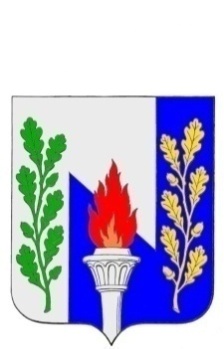 Тульская областьМуниципальное образование рабочий поселок ПервомайскийЩекинского районаСОБРАНИЕ ДЕПУТАТОВот «26» декабря 2023 г.                                                                           № 8-30Р Е Ш Е Н И ЕО списании жилого дома, 1948 года постройки, общей площадью 376,7 кв.м., расположенного по адресу: Тульская область, Щекинский район, МО р.п. Первомайский, р.п. Первомайский, ул. Административная, дом № 4       Рассмотрев обращение администрации МО р.п Первомайский о списании жилого дома, расположенного по адресу: Тульская область, Щекинский район, МО р.п. Первомайский, р.п. Первомайский, ул. Административная, дом № 2, в соответствии со статьями 15, 51 Федерального закона от 06.10.2003г. № 131-ФЗ «Об общих принципах организации местного самоуправления в Российской Федерации», положением «О порядке списания муниципального имущества и распоряжения им в муниципальном образовании рабочий посёлок Первомайский Щекинского района Тульской области», утвержденным решением Собрания депутатов МО р.п. Первомайский от 4.02.2010 г. № 13-61, на основании статьи 27 Устава муниципального образования рабочий посёлок Первомайский Щекинского района, Собрание депутатов МО р.п. Первомайский, РЕШИЛО:	1. Разрешить администрации муниципального образования рабочий посёлок Первомайский произвести списание жилого дома, 1948 года постройки, общей площадью 376,7 кв.м., расположенного по адресу: Тульская область, Щекинский район, МО р.п. Первомайский, р.п. Первомайский, Административная, дом № 4.	2. Контроль за выполнением настоящего решения возложить на первого заместителя главы администрации МО р.п. Первомайский (Шепелёва И.И.) и постоянную комиссию Собрания депутатов по собственности и развитию инфраструктуры.	3. Настоящее решение вступает в силу со дня подписания.Глава муниципального образованияр.п. Первомайский                                                                                  М.А. Хакимов